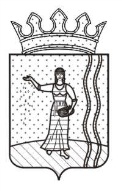 СОВЕТ ДЕПУТАТОВ ПЕТРОПАВЛОВСКОГО СЕЛЬСКОГОПОСЕЛЕНИЯ ОКТЯБРЬСКОГО МУНИЦИПАЛЬНОГО РАЙОНА ПЕРМСКОГО КРАЯР Е Ш Е Н И Е19.09.2018                                                                                                          № 6О проведении конкурса по отбору кандидатур на должность главы сельского поселения – главы Администрации Петропавловского сельского поселения      В соответствии с частью 2 статьи 22 Устава Петропавловского сельского поселения Октябрьского муниципального района, решением Совета депутатов Петропавловского  сельского поселения Октябрьского муниципального района Пермского края от 18 сентября 2018 г. № 5 «Об утверждении Положения о порядке проведения конкурса по отбору кандидатур на должность главы сельского поселения – главы Администрации Петропавловского сельского поселения», Совет депутатов РЕШАЕТ:        	1. Конкурс по отбору кандидатур на должность главы Петропавловского сельского поселения назначить на 22 ноября 2018 года в 11 часов в здании Администрации Петропавловского сельского поселения по адресу: с.Петропавловск, ул.Уральская, д.20.       	2. Прием документов от кандидатов для участия в конкурсе осуществлять с 01 октября 2018 года по 31 октября 2018 года по адресу: с.Петропавловск, ул.Уральская, д.20  в рабочие дни с 9-00 до 12-00 и с 13-00 до 17-00 часов.       	3. Членами конкурсной комиссии по отбору кандидатур на должность главы сельского поселения – главы Администрации Петропавловского сельского поселения назначить:Махаматуллина Маснавыя;  Сагетдинову Гульсем Гаптыльмузиповну; Уколова Валерия Игоревича.Секретарем комиссии назначить Низаметдинову Ризиду Ахтямзяновну  специалиста  Администрации Петропавловского сельского поселения.      	4. Направить настоящее решение главе муниципального района - главе администрации Октябрьского муниципального района для назначения членов конкурсной  комиссии в количестве 3 человек.    	5. Конкурсной комиссии не позднее 3 календарных дней со дня назначения главой муниципального района - главой администрации Октябрьского муниципального района членов конкурсной комиссии провести первое заседание  в соответствии с Положением о порядке проведения конкурса по отбору кандидатур на должность главы сельского поселения – главы Администрации Петропавловского сельского поселения, утвержденным решением Совета депутатов Петропавловского сельского поселения Октябрьского муниципального района Пермского края от 18 сентября 2018 г. № 5.      	6. Объявление о проведении конкурса опубликовать в газете «Вперед», обнародовать в Администрации Петропавловского сельского поселения, в библиотеке с.Петропавловск, разместить на официальном сайте Петропавловского сельского поселения http://oktyabrskiy.permarea.ru/petropavlovskoe/ не позднее, чем за 20 дней до дня проведения конкурса.	7. Настоящее решение вступает в силу со дня его обнародования и подлежит размещению на официальном сайте Петропавловского сельского поселения.     	8. Контроль за исполнением решения возложить на специалиста аппарата Администрации Петропавловского сельского поселения Низаметдинову Р.А.Председатель Совета депутатов Петропавловского сельского поселения                                       М.Ш.Карамова            